  18 марта  2020 года  в МБДОУ№62  состоялся  спортивный  праздник:                               «Мама, папа, я – спортивная семья»  в 2-х  подготовительных группах                 «Рябинка» и «Клубничка».В празднике участвовали  дети и родители  4-х семей: 2 семьи из группы           «Рябинка» семья Колмаковых. Папа – Александр  Сергеевич, мама – Ирина  Викторовна и ребёнок  дочь Валерия, а также семья Сурдиных. Папа – Геннадий Витальевич, мама – Анна  Игоревна, ребёнок дочь Мирослава.                                             и 2 семьи из  группы «Клубничка»  семья Кобельниковы. Папа – Илья  Владимирович, мама – Любовь Игоревна, ребёнок  Лев.Педагоги  подготовили  детей  и  взрослых. В группе «Рябинка» Кудашова Дарья Анатольевна и Куприянова Ирина Васильевна и из группы  «клубнички»  Таскаева Лариса Владимировна и Вера Михайловна  Наумова.Инструктор по физической культуре  Виктория  Михайловна  Макарова.                                                                       После  музыкального вступления  пригласили  родителей  их поприветствовали  и  выслушали названия команд и в результате  участники  из группы «Рябинка» - «Непоседы» и имели свой девиз, а из группы «Клубничка» - «Улыбка» и тоже имели свой девиз. Виктория  Михайловна    прочла  стихи  согласно моменту, а также дети из обеих команд прочитали стихи  о пользе  спорта и здорового образа жизни.Первая эстафета с кеглями и обручами  прошла успешно. Настроение у родителей и детей хорошее  и наш инструктор  по физическому воспитанию  с подробными объяснениями  объявила  вторую  эстафету  с мячом  и  кеглями. Участники праздника весело и радостно  при поддержке  детей из своих групп, которые выкрикивали заготовленные заранее речёвки  и апплодировали  активно.Получено ещё  одно задание на отжимание и конечно этим стали удачно заниматься папы из обеих команд одновременно, тоже под весёлые апплодисменты детей и взрослых. Мужчины были на высоте…Были  подведены  предварительные  итоги и конкурсы продолжились и следующий назывался: «Футболист»  и участники своими  семьями  весело и дружно выполняли  задания  с мячами разного размера. Между конкурсами звучали стихи и музыкальное сопровождение.И вот последний конкурс  с обручами, который был успешно выполнен, и жаль расставаться. И у всех было хорошее настроение.Подвели окончательные  результаты  конкурсов и разных заданий, всех поблагодарили за участие и вручили грамоты каждой семье и как часто бывает на  таких  праздниках  победила  дружба. А также все получили сладкие призы. Мероприятие было заранее приготовлено, удачно проведено, а также подобраны хорошо стихи  и четкие  объяснения  Виктории  Михайловны  Макаровой. А также было сделано много фотографий которыми хотелось бы поделиться с вами.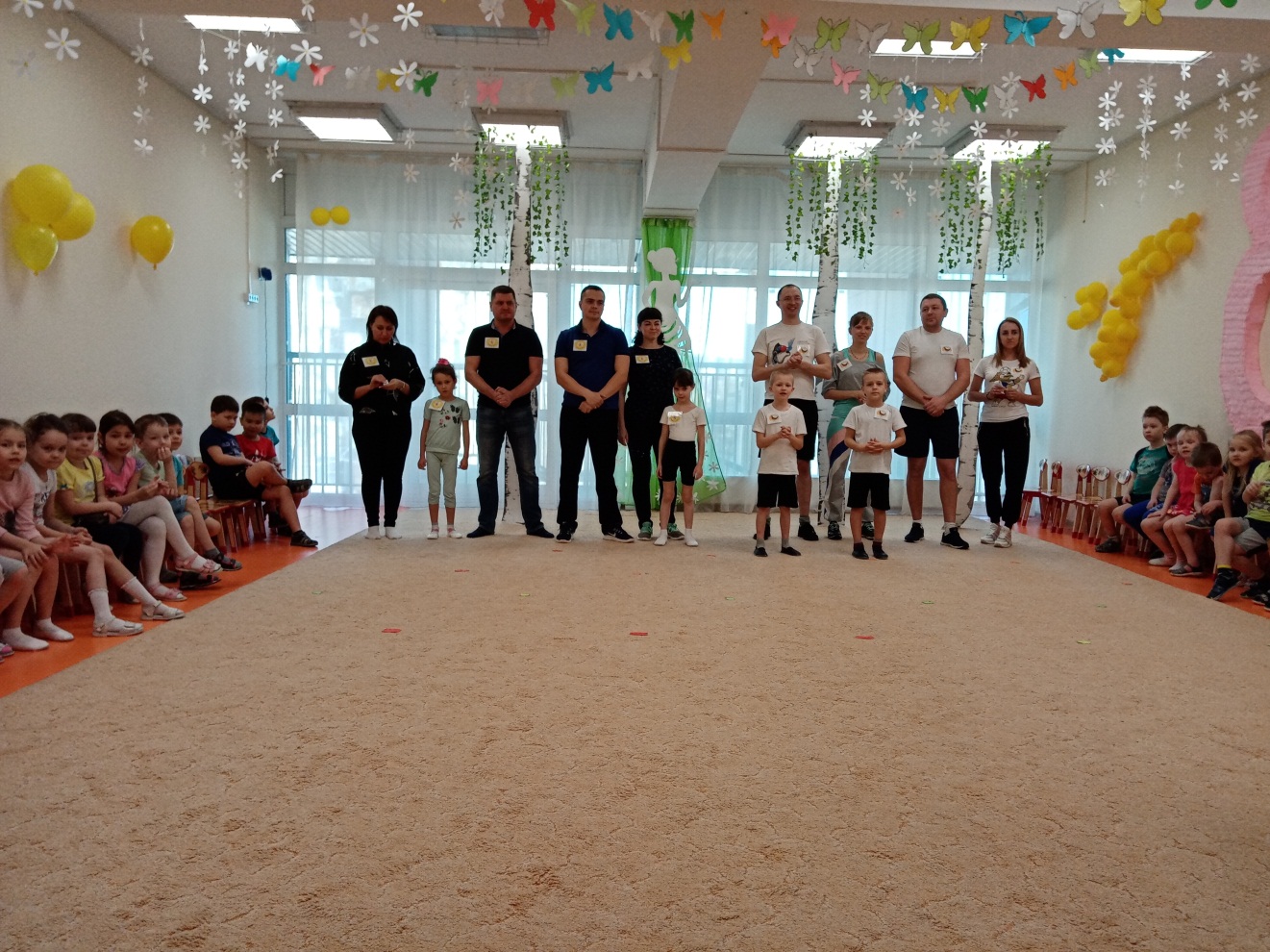 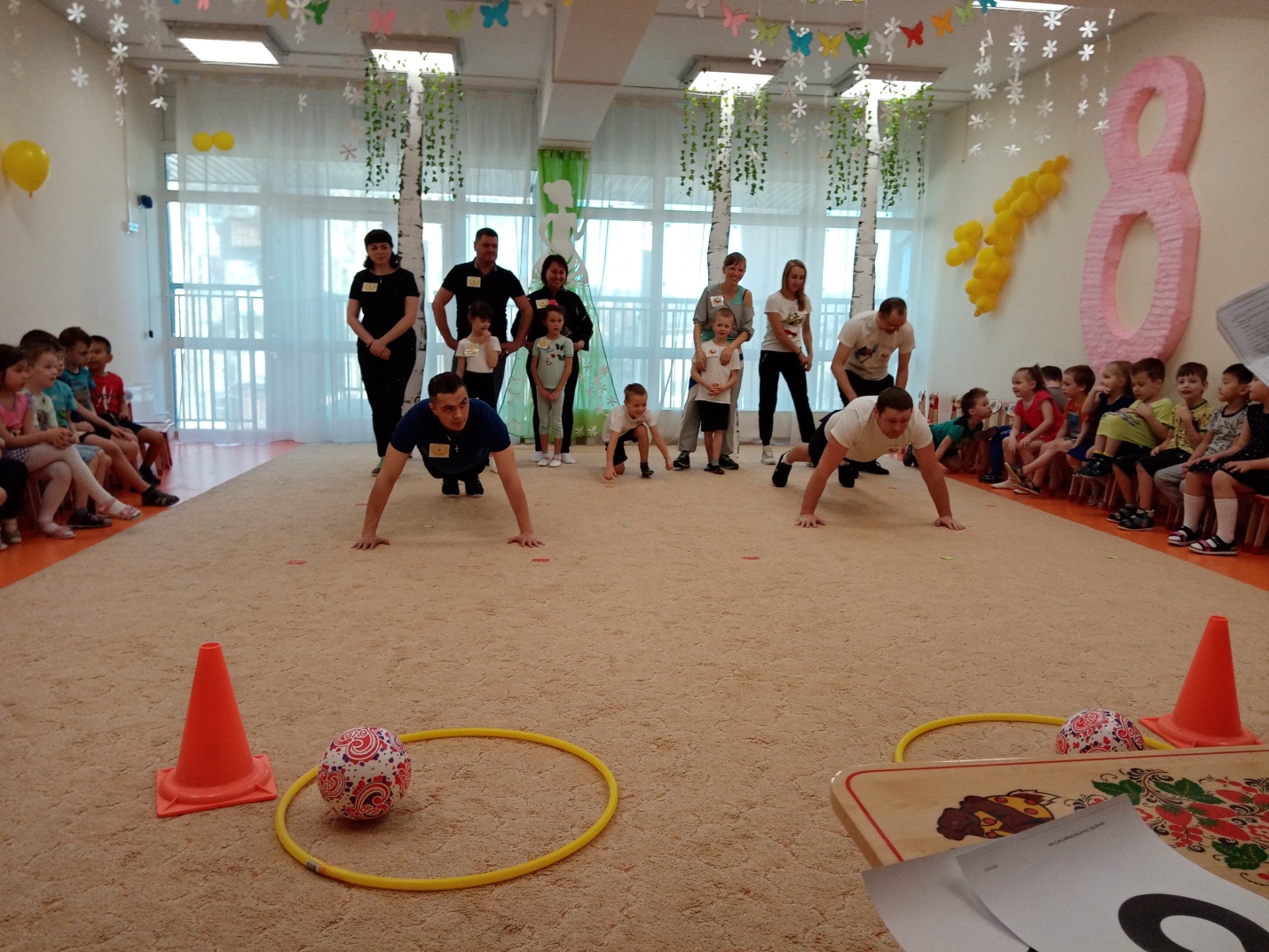 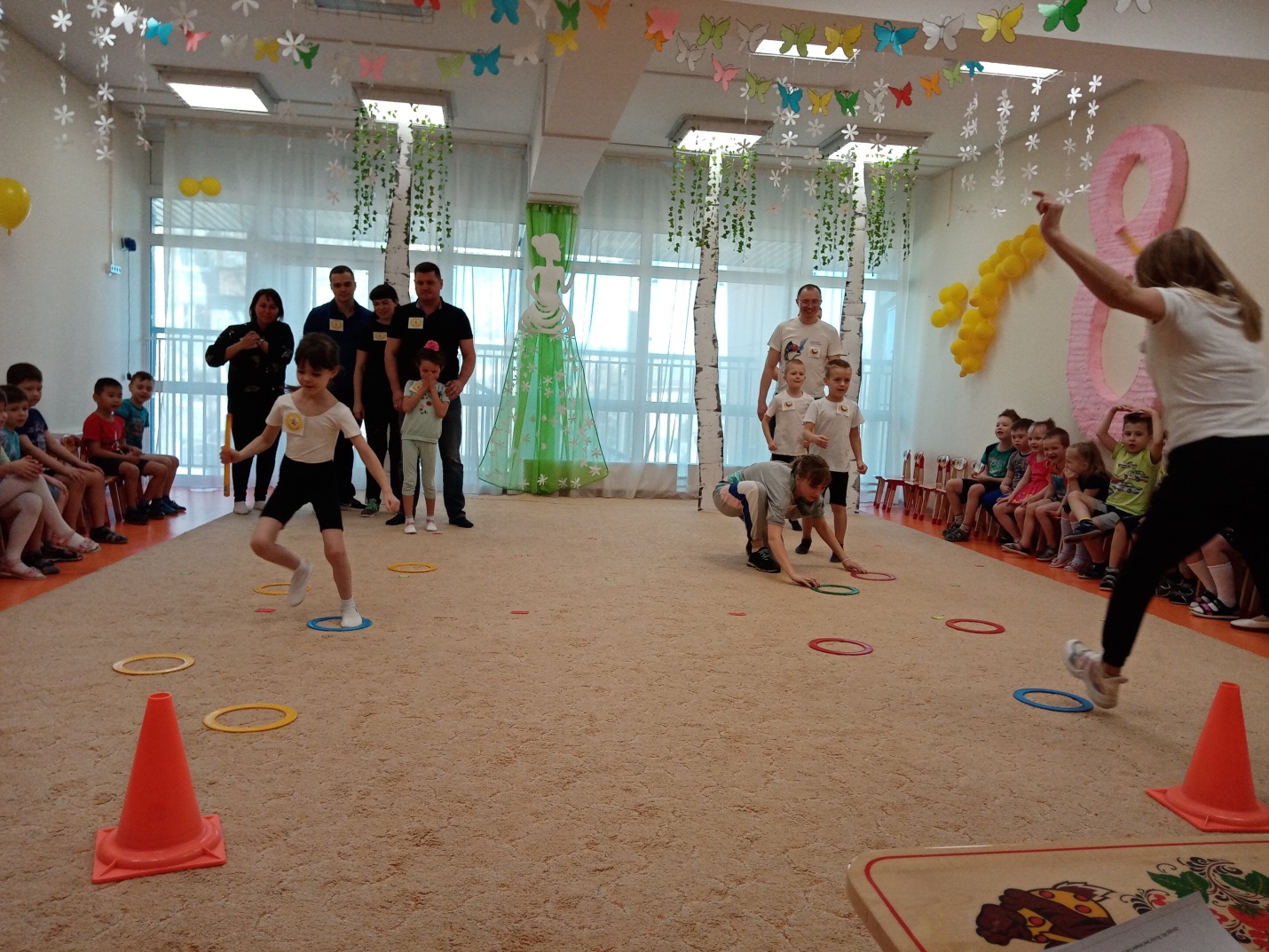 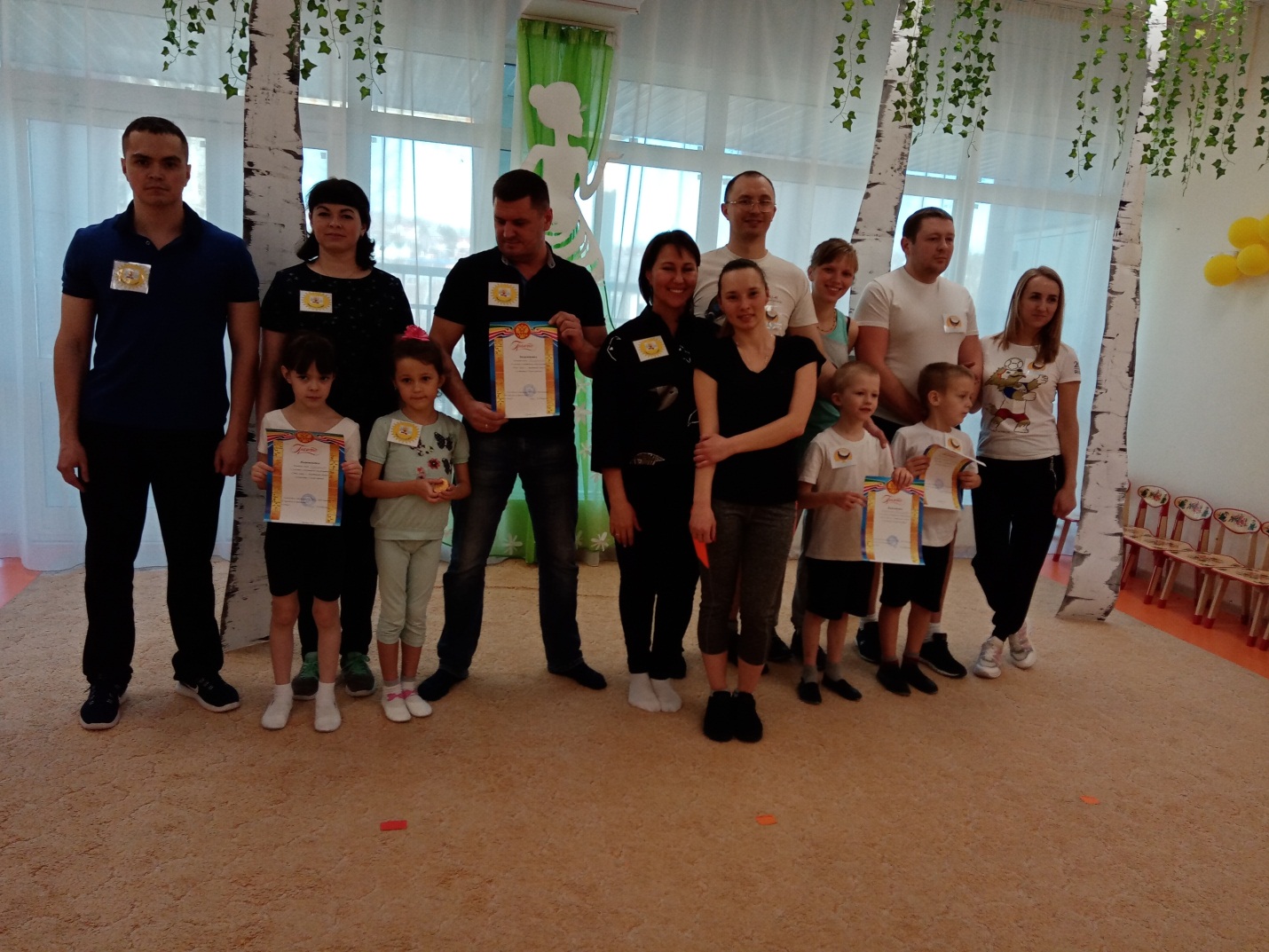 